Chart Of Accounts For Manufacturing Company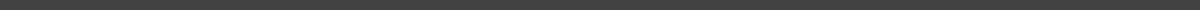 A Chart of Accounts (CoA) for a manufacturing company provides a structured framework for recording and reporting financial transactions, tailored to the unique needs of manufacturing operations. This chart includes accounts relevant to production, inventory management, cost of goods sold (COGS), and more, facilitating detailed financial analysis and strategic planning.AssetsCurrent AssetsCash: Funds available for immediate use.Accounts Receivable: Money owed to the company by customers.Raw Materials Inventory: Cost of raw materials not yet used in production.Work-in-Progress (WIP) Inventory: Cost of unfinished goods in production.Finished Goods Inventory: Cost of manufactured products ready for sale.Prepaid Expenses: Payments made in advance for goods or services.Fixed AssetsProperty, Plant, and Equipment (PP&E): Long-term assets like factories, machinery, and equipment, net of depreciation.Leasehold Improvements: Enhancements made to leased property.Depreciation: Accumulated depreciation of fixed assets.LiabilitiesCurrent LiabilitiesAccounts Payable: Money owed by the company to suppliers or creditors.Accrued Liabilities: Expenses incurred but not yet paid.Short-term Loans: Loans that need to be repaid within a year.Long-term LiabilitiesLong-term Loans: Loans that are due beyond one year.Deferred Tax Liabilities: Taxes that are assessed but not yet paid.EquityOwner's Capital: Funds invested by the owners or shareholders.Retained Earnings: Profits reinvested in the company, not distributed to the owners.RevenueSales Revenue: Income from the sale of goods.Service Revenue: Income from services provided.Interest Income: Income from investments.Cost of Goods Sold (COGS)Raw Materials Used: Cost of raw materials used in production.Direct Labor: Cost of labor directly associated with production.Manufacturing Overhead: Indirect costs related to production, such as utilities for the manufacturing plant.ExpensesOperating ExpensesSelling Expenses: Costs associated with sales and marketing activities.General and Administrative Expenses (G&A): Overhead and administrative costs not directly tied to production.Research and Development (R&D): Costs related to the development of new products or services.Non-operating ExpensesInterest Expense: Cost of borrowing money.Depreciation Expense: Allocation of the cost of fixed assets over their useful lives.ConclusionThe Chart of Accounts for a manufacturing company is designed to capture the complexity of manufacturing operations, from inventory management to the calculation of COGS and tracking of production costs. By maintaining a detailed CoA, manufacturing companies can improve financial transparency, make informed decisions, and enhance operational efficiency. Regular updates and audits of the CoA ensure it continues to meet the evolving needs of the business.